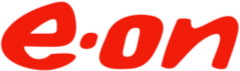 Smlouva o dodávce elektřiny s převzetím závazku dodat elektřinu do elektrizační soustavy (výkup elektřiny z kombinované výroby elektřiny a tepla)uzavřená v souladu se zákonem č. 458/2000 Sb., o podmínkách podnikání a výkonu státní správy v energetických odvětvích a o změně některých zákonů (energetický zákon), v platném znění, zákonem č. 89/2012 Sb., občanský zákoník, v platném znění, a vyhláškou ERÚ č. 408/2015 Sb., o Pravidlech trhu s elektřinou, v platném znění.(dále jen „Smlouva“)Číslo Smlouvy: 2024-S710092Smluvní strany:Tepelné hospodářství, s.r.o. Jiráskova 767,67571 Náměšť nad OslavouIČO: 63483599DIČ: CZ63483599Společnost zapsána v obchodním rejstříku u Krajského soudu v Brně, oddíl C, vložka 21128Bankovní spojení: Číslo účtu / Kód banky: Zastoupení: Bc. Pavel Ptáček, jednatel,Licence č.: 110100091, Skupina: 11(dále jen „Výrobce”)aE.ON Energie, a.s., F. A. Gerstnera 2151/6, České Budějovice 7, 370 01 České BudějoviceIČO: 26078201DIČ: CZ26078201Společnost je zapsána v OR vedeném u Krajského soudu v Českých Budějovicích, oddíl B, vložka 1390 Bankovní spojení: Číslo účtu / Kód banky: Zastoupení: Licence č.: 140404390, Skupina: 14ID RUT u OTE, a.s.: 480(dále jen ”Kupující”)PreambuleVýrobce prohlašuje, že:v době zahájení dodávky a po celé období dodávky dle této Smlouvy bude disponovat platnou a účinnou licencí na výrobu elektřiny a dalšími oprávněními, povoleními a souhlasy potřebnými k výkonu této činnosti,je vlastníkem a/nebo oprávněným provozovatelem výrobny elektřiny blíže specifikovanév čl. V. Smlouvy (dále jen „Výrobna“),Výrobna je řádně připojená k elektrizační soustavě České republiky v souladu sesmlouvou o připojení a uvedená do provozu v souladu s příslušnými právními předpisy,uvedl v této Smlouvě i v průběhu jejího sjednávání pravdivé, úplné a aktuální informace k licenci, Výrobně, lokální spotřebě a jiným rozhodujícím skutečnostem, na jejichž základě byla sjednána cena dle této Smlouvy. .Kupující prohlašuje, že:má platnou a účinnou licenci na obchod s elektřinou a další oprávnění, povolení a souhlasy potřebné k výkonu této činnosti a splnění závazku uvedeného v odst. 2.3 Smlouvy,je oprávněn nabývat dodanou elektřinu bez daně z elektřiny na základě povolení správce daně, dostupného na adrese https://www.eon.cz/spoluprace-s-vyrobci-elektriny-vykup- elektriny-z-obnovitelnych-zdroju/dokumenty-ke-stazeni.Předmět smlouvyVýrobce se zavazuje dodávat Kupujícímu veškerou elektřinu vyrobenou ve Výrobně bez elektřiny spotřebované pro vlastní technologickou spotřebu elektřiny a lokální spotřebu bez použití přenosové nebo regionální distribuční soustavy.Výrobce učiní vše, co lze po něm spravedlivě požadovat, aby dodal Kupujícímu alespoň 50 % z předběžného ročního plánu dodávek elektřiny dle odst. 5.1 Smlouvy (dále jen „Minimální množství“), ledaže mu v tom brání jím nezaviněná, mimořádná a neodvratitelná událost mimo jeho kontrolu jako např. záplavy a jiné živelné pohromy, války, povstání, požár Výrobny velkého rozsahu, zemětřesení, karanténní opatření, dopravní embarga, generální stávky, pokud mají dopad na provozuschopnost Výrobny.Kupující se zavazuje odebrat dodanou elektřinu a zaplatit za ni sjednanou cenu a převzít za Výrobce závazek dodat elektřinu do elektrizační soustavy spolu s odpovědností za odchylku v předávacím místě Výrobny.CenaKupní cena za dodanou elektřinu se sjednává ve vysokém a nízkém tarifu (dále jen „VT“ a „NT“)v jednotkové výši:VT	3325 Kč/MWhNT	2135 Kč/MWhČas VT platí v hodinách: ("6-22 PO-NE"), čas NT platí v ostatních hodináchKupní cena je uvedena bez daně z přidané hodnoty (dále jen „DPH“) a bez daně z elektřiny ve smyslu části čtyřicáté sedmé zákona č. 261/2007 Sb., o stabilizaci veřejných rozpočtů, v platném znění.Místo plnění, množství a měření dodávek elektřinyMístem plnění pro dodávku elektřiny dle této Smlouvy je předávací místo Výrobny dle čl.Smlouvy.Výrobce je povinen informovat Kupujícího o všech skutečnostech, jež mu brání v plnění tétoSmlouvy, a to:v případě očekávaných událostí (např. plánovaná odstávka Výrobny nebo její části v důsledku provádění oprav, revize, modernizace, úpravy atd.) minimálně 3 měsíce předem, případně bez zbytečného odkladu od okamžiku, kdy se o takové události dozví, nebude-li možno dodržet lhůtu 3 měsíců, minimálně však 30 dnů předem.Výrobce o takové skutečnosti Kupujícího informuje e-mailem na adresu          na e-mailovou adresu příslušného obchodního zástupce E.ON včetně uvedení rozsahu a očekávané doby trvání takové okolnosti.v případě neočekávané události (např. havárie, poruchy, pojistné nebo živelné události atd.) bez zbytečného prodlení, nejpozději ale do 24 hodin od jejího vzniku.Výrobce o takové skutečnosti Kupujícího informuje e-mailem na adresy    a na e-mailovou adresu příslušného obchodního zástupce E.ON včetně uvedení rozsahu a očekávané doby trvání takové okolnosti.Obchodní měření elektřiny v předávacím místě Výrobny je stanoveno ve smlouvě o připojení Výrobny uzavřené mezi Výrobcem a příslušným provozovatelem distribuční soustavy.Množství elektřiny skutečně dodané Kupujícímu Výrobcem na základě této Smlouvy odpovídá množství elektřiny dodané do elektrizační soustavy, které se stanoví z údajů obchodního měření v předávacím místě Výrobny předaných místně příslušným provozovatelem distribuční soustavy do informačního systému operátora trhu (dále jen „CS OTE“) podle obecně platných právních předpisů.Pro vyloučení pochybností smluvní strany shodně uvádějí, že předběžný roční plán dodávky elektřiny uvedený v čl. V. Smlouvy není pro smluvní strany z hlediska plnění závazku dodat a odebrat elektřinu závazný. Tímto ustanovením není dotčen závazek Výrobce dle odst. 2.2 a 8.2 Smlouvy.Výrobce se zavazuje, že bez předchozího písemného souhlasu Kupujícího nepřipojí nové odběrné/předávací místo, nenavýší spotřebu/výrobu stávajícího odběrného/předávacího místa či vlastní spotřebu ani neprovede jiné obdobné změny, které by měly za následek snížení/zvýšení množství dodávané elektřiny do distribuční sítě oproti množství uvedenému v předběžném ročním plánu dodávky elektřiny v odst. 5.1 o více jak 15 % v důsledku zvýšení vlastní nebo lokální spotřeby přímo spojené s Výrobnou nebo v důsledku realizace dalšího výrobního zdroje v předávacím místě Výrobny nebo zvýšení instalovaného výkonu Výrobny.Specifikace Výrobny5.1  Výrobnou a předávacím místem pro účel Smlouvy je:V případě, že údaj o typu měření je jiný, než údaj evidovaný u příslušného provozovatele distribuční soustavy, dohodly se smluvní strany, že platí údaj evidovaný příslušným provozovatelem distribuční soustavy.Vystavování faktur a platební podmínkyVýrobce vyúčtuje Kupujícímu celkovou cenu za skutečně dodané množství elektřiny měsíčně, a to prostřednictvím internetové aplikace Energie24 (dále jen „Energie24“). Smluvní strany uzavřou spolu s touto Smlouvou i smlouvu o zřízení služby Energie24, pokud již tuto smlouvu nemají uzavřenou.Výrobce zplnomocňuje podpisem Smlouvy Kupujícího, aby jeho jménem vystavil veškeré faktury, případně daňové doklady za dodávky elektřiny (dále jen „Faktury“), a to v souladu se zákonem č. 235/2004 Sb., o dani z přidané hodnoty, v platném znění (dále jen „zákon o DPH“), prostřednictvím Energie24 v souvislosti s plněním uskutečňovaným Výrobcem na základě Smlouvy. Kupující vychází z hodnot dodávek uvedených v CS OTE. Před vystavením každé Faktury se Výrobce zavazuje spolupracovat na jejím vytvoření tím, že postupem uvedeným v Manuálu	pro	aplikaci	Energie24,	dostupným	na	adrese https://energie24.eon.cz/b2b/manualy, akceptuje hodnoty dodávek, vytvoří návrh Faktury, zkontroluje údaje ve Faktuře a potvrdí návrh Faktury, to vše v Energii24. Výrobce bere na vědomí, že bez této spolupráce na vytvoření Faktury nemůže Kupující Fakturu vystavit. Výrobce se zavazuje, že přijme všechny Faktury, pokud budou vystaveny Kupujícím v souladu se Smlouvou. Předmětem Smlouvy nejsou žádná jiná plnění, která s vystavením Faktur mohou být přímo nebo nepřímo spojována, jako například povinnost podat příslušné daňové přiznání, přiznat nebo zaplatit příslušnou daň, vést evidenci vystavených Faktur, zachovat a archivovat vystavené Faktury nebo vystavovat jiné daňové nebo účetní doklady. Kupující toto zplnomocnění přijímá, což potvrzuje podpisem Smlouvy.Smluvní strany souhlasí s tím, že Faktury budou vystavovány v elektronické podobě ve formátu souboru „pdf“ (dále jen „PDF“), který bude opatřen zaručenou elektronickou pečetí založenou na kvalifikovaném certifikátu Kupujícího podle zvláštních právních předpisů.Kupující se zavazuje, že Faktura bude k dispozici v Energii24 nejpozději ve lhůtě 15 dnů od konce kalendářního období, ve kterém se uskutečnilo příslušné plnění Výrobce, nejdříve však 6. pracovní den.Za den vystavení Faktury se považuje den akceptace návrhu Faktury ze strany Výrobce prostřednictvím Energie24. Tento den bude uveden na Faktuře jako den jejího vystavení.Výrobce se zavazuje provést ve fázi návrhu Faktury věcnou kontrolu správnosti údajů uvedených na tomto dokladu a zároveň zjištěné nesrovnalosti oznámit neprodleně písemně Kupujícímu na elektronickou adresu uvedenou v čl. XII., odst. 12.2 c), který se v případě oprávněného požadavku Výrobce zavazuje provést opravu návrhu Faktury do 2 pracovních dnů od jeho přijetí.Kupující se zavazuje vystavenou a odsouhlasenou Fakturu za fakturační období umístit a zpřístupnit Výrobci na Energie24. Umístěním Faktury v prostředí Energie24 bude vystavená Faktura považována za řádně doručenou jak Výrobci, tak i Kupujícímu. V případě nefunkčnosti Energie24 bude Faktura odeslána v uvedeném formátu dokumentu na elektronickou adresu Výrobce uvedenou v čl. XII., odst. 12.1, případně kterou dodatečně oznámí Kupujícímu na elektronickou adresu uvedenou v čl. XII., odst. 12.2 c).V případě dlouhodobé nefunkčnosti Energie24 přesahující období, ve kterém je Kupující povinen dle tohoto článku vystavit Fakturu, se Kupující s Výrobcem dohodli, že fakturace za provedená plnění za dotčená období bude realizována přímo Výrobcem formou listinné faktury zaslané na adresu Kupujícího uvedenou v čl. XII., odst. 12.2 a) nebo zasláním fakturyv elektronické formě na elektronickou adresu uvedenou v čl. XII., odst. 12.2 b). E-mail může obsahovat pouze jeden přiložený dokument ve formátu PDF, jehož součástí by měla být jedna faktura včetně příloh o velikosti maximálně 10 MB.Výrobce se zavazuje poskytnout Kupujícímu v písemné podobě údaje nezbytné pro vystavení návrhů Faktur, které si Kupující písemně vyžádá, do 5 dnů od doručení této žádosti. Kupující je pro vystavení návrhu Faktury za příslušné fakturační období oprávněn použít údaje, které jsou mu známy třetího dne po ukončení období, za které bude Faktura vystavena. Kupující nenese odpovědnost za případnou škodu vzniklou v důsledku uvedení nesprávných nebo neúplných údajů na Fakturách, pokud Výrobce poskytl Kupujícímu nesprávné nebo neúplné údaje.Kupující není odpovědný za řádné a včasné vystavení Faktur v případě, kdy Výrobce nesplnil svépovinnosti, které mu vyplývají z tohoto článku.Za vystavování Faktur žádné smluvní straně nenáleží odměna a každá smluvní strana si hradí sama náklady, které jí v této souvislosti vzniknou.V souladu s platnou legislativou podléhá dodání elektřiny režimu přenesené daňové povinnosti. Pokud je Výrobce registrovaný plátce DPH, Faktura bude vystavena bez DPH s uvedením informace „Daň odvede zákazník“. Za datum uskutečnění zdanitelného plnění (DUZP) uvedené na Faktuře se považuje poslední den příslušného období uvedeného v odst. 1 tohoto článku, za které je vyúčtování provedeno.Splatnost Faktury činí 10 kalendářních dní od data vystavení Faktury. Připadá-li tento den na den pracovního volna nebo na den pracovního klidu nebo na den státního svátku, posunuje se splatnost na nejbližší následující pracovní den.Na Faktuře bude uvedena informace o tom, že elektřina je dodaná bez daně z elektřiny na základě povolení správce daně a tato Faktura je dokladem o prodeji ve smyslu § 17 odst. 4 části čtyřicáté sedmé zákona č. 261/2007 Sb., o stabilizaci veřejných rozpočtů, v platném znění.Výrobce, který je plátcem DPH a poskytovatelem zdanitelného plnění a v případě, že jím poskytnuté zdanitelné plnění přestane podléhat režimu přenesené daňové povinnosti, se zavazuje, že povinnosti plynoucí mu ze zákona o DPH bude plnit řádně a včas. Zejména se zavazuje, že nebude úmyslně vystavovat Kupujícího riziku plnění z titulu ručení za nezaplacenou daň dle § 109 zákona o DPH. Pokud okolnosti budou nasvědčovat tomu, že by mohla ve vztahu ke zdanitelným plněním poskytnutým Výrobcem na základě Smlouvy vzniknout ručitelská povinnost ve smyslu § 109 zákona o DPH, vyhrazuje si Kupující právo uhradit daň z těchto zdanitelných plnění místně příslušnému správci daně Výrobce postupem podle § 109a téhož zákona. Výrobci bude o tuto daň snížena úhrada. Aplikací výše uvedeného postupu zaniká závazek ve výši DPH uhrazené za Výrobce. Uplatnění tohoto postupu úhrady daně se Kupující zavazuje Výrobci neprodleně písemně oznámit.Peněžité závazky podle Smlouvy smluvní strany platí bezhotovostním převodem dlužných částek z účtu dlužníka na účet věřitele.V případě prodlení s plněním peněžitého závazku vyplývajícího ze Smlouvy je dlužník povinen na základě faktury vystavené věřitelem uhradit věřiteli úrok z prodlení ve výši 0,02 % z dlužné částky za každý den prodlení.Doba trvání Smlouvy a ukončení SmlouvySmlouva nabývá platnosti dnem jejího podpisu oběma smluvními stranami a účinnosti dnem, kdy nastala poslední z následujících skutečností, nejdříve však 1. 1. 2024:nabytí právní moci rozhodnutí o udělení licence na výrobu elektřiny Výrobce pro Výrobnu,provedení prvního paralelního připojení Výrobny k elektrizační soustavě azahájení dodávky elektřiny Kupujícímu z Výrobny, tzn. že na základě a ve smyslu závazků smluvních stran uvedených v čl. II. Smlouvy byl pro předávací místo Výrobny v CS OTE zaregistrován Kupující jako subjekt zúčtování.Smlouva se mezi smluvními stranami sjednává na dobu určitou do 31.12. 2024.Smlouva končí uplynutím doby, na kterou byla sjednána, nebo může být ukončena písemnou dohodou smluvních stran.Kupující má právo od Smlouvy odstoupit s účinností ke dni doručení písemného odstoupení od Smlouvy druhé smluvní straně, a to v případě, že dojde k podstatnému porušení Smlouvy, zejména nastane-li kterákoli ze skutečností dále uvedených:dojde-li k odpojení Výrobny od distribuční soustavy v důsledku zániku smlouvy o připojení Výrobny k distribuční soustavě,dojde-li k ukončení provozování Výrobny Výrobcem,Výrobce poruší svou informační povinnost vůči Kupujícímu vyplývajícímu z odst. 4.2 Smlouvy,poruší-li Výrobce povinnosti stanovené v odst. 4.6 Smlouvy,Výrobce nesplní povinnost dodat Minimální množství specifikované v odst. 2.2 Smlouvy,zanikne-li Výrobci nebo bude-li Výrobci zrušena licence na výrobu elektřiny udělovaná podle obecně závazných právních předpisů,nesplní-li Výrobce kteroukoli ze svých povinností podle Smlouvy či ukážou-li seprohlášení Výrobce jako nepravdivá,příslušný správce daně pravomocně rozhodne, že Výrobce je nespolehlivým plátcem ve smyslu zákona o DPH,zanikne-li Kupujícímu pro předávací místo Výrobny odpovědnost za odchylku, zejména nazákladě požadavku Výrobce na změnu subjektu zúčtování v CS OTE,poruší-li Výrobce Závazek exkluzivity,v systému OTE dojde po dobu trvání Smlouvy bez souhlasu Kupujícího k zadání požadavku na změnu subjektů odpovědných za odchylku (subjekt zúčtování) z Kupujícího na jinou osobu,poruší-li Výrobce povinnosti stanovené v odst. 11.3 Smlouvy,nastanou-li na straně Výrobce okolnosti vylučující odpovědnost, které mu brání v plnění povinností podle Smlouvy a trvají nepřetržitě déle než tři po sobě jdoucí měsíce.Výrobce má právo od Smlouvy odstoupit s účinností ke dni písemného doručení odstoupení od Smlouvy druhé smluvní straně, a to v případě, že dojde k podstatnému porušení Smlouvy, tzn. v případě, bude-li Kupující v prodlení s úhradou Faktury přesahující 30 kalendářních dnů termín splatnosti Faktury.Je-li Výrobce právnická osoba a dojde-li k přeměně Výrobce, při které Výrobce zaniká a v licencované činnosti k Výrobně na základě licence Výrobce bude pokračovat dle ust. § 10 odst. 11 energetického zákona právní nástupce Výrobce nebo právnická osoba vzniklá odštěpením, Smlouva nezaniká zánikem Výrobce. Je-li Výrobce fyzická osoba a Výrobce zemře a v licencované činnosti k Výrobně na základě licence Výrobce bude pokračovat dle ust. § 10 odst. 1 písm. a) energetického zákona pokračovatel ve výkonu licencované činnosti, Smlouva nezaniká smrtí Výrobce. Pokračovatel ve výkonu licencované činnosti však v obou případech nebude moci využít ustanovení této Smlouvy související s Energií24, zejména zmocnění Kupujícího k vystavování Faktur v Energii24.Smluvní pokuta a náhrada škodyVýrobce se zavazuje, že nebude dodávat elektřinu z Výrobny po dobu trvání této Smlouvy jinému účastníku trhu, s výjimkou dodávek v režimu lokální spotřeby v místní síti NN přímo spojené s Výrobnou (dále jen „Závazek exkluzivity“). Pokud Výrobce poruší tento Závazek exkluzivity nebo uskuteční Převod Výrobny v rozporu s čl. 11.3 této Smlouvy, je Kupující oprávněn na Výrobci požadovat zaplacení smluvní pokuty stanovené násobkem počtu zbývajících kalendářních měsíců (včetně měsíce, kdy došlo k porušení povinnosti) a částky dleníže uvedené tabulky v závislosti na výši instalovaného výkonu výrobny specifikované v této Smlouvě.Pokud Výrobce poruší závazek dodat Minimální množství dle odst. 2.2, je Kupující oprávněn na Výrobci požadovat zaplacení smluvní pokuty ve výši 2 500 Kč za každou započatou MWh, který zbývá k dosažení Minimálního množství.Smlouva stejně jako veškeré informace spojené s jejím sjednáváním a realizací jsou důvěrné dokumenty (dále jen „Smluvní dokumentace“) a nesmí být jako celek ani v částech poskytnuty třetím osobám bez předchozího písemného souhlasu druhé smluvní strany. Při porušení tohoto závazku může dotčená smluvní strana uplatnit vůči rušící smluvní straně smluvní pokutu ve výši 30 000 Kč, je-li předmětem Smlouvy výroba elektřiny z výrobny s instalovaným výkonem do 50 kW včetně, nebo ve výši 100 000 Kč, jde-li o výrobnu s instalovaným výkonem nad 50 kW. Toto ustanovení se nevztahuje na případy, kdy předložení smluvní dokumentace vyžaduje obecně závazný právní předpis. Dále se nevztahuje na předložení smluvní dokumentace osobám ovládajícím nebo osobám ovládaným stejnou ovládající osobou. Nevztahuje se ani na předložení smluvní dokumentace osobám, které se podílejí na podnikání příslušné smluvní strany (zejména poskytovatelé právního, finančního, daňového a jiného poradenství) a zároveň jsou zavázáni povinností mlčenlivosti ve stejném nebo přísnějším rozsahu, než je uvedeno v tomto ustanovení.Smluvní strany se zavazují uhradit smluvní pokuty dle tohoto článku Smlouvy do 10 kalendářních dnů od obdržení písemné výzvy. Uplatněním smluvní pokuty není dotčeno právo na náhradu škody, která by převyšovala výši smluvní pokuty.Zpracování osobních údajůJe-li výrobce fyzickou osobou, Kupující zpracovává její osobní údaje, příp. i jejího zástupce. Je- li právnickou osobou, Kupující zpracovává osobní údaje jejích zástupců – fyzických osob. Kupující, jako správce osobních údajů, bude zpracovávat osobní údaje v rozsahu: identifikační a kontaktní údaje, údaje o historii dodávky energie a údaje vyplývající z měření dle smlouvy o připojení dle čl. IV. Smlouvy, údaje z veřejných zdrojů, zejména z veřejných rejstříků, bankovní a finanční údaje, záznamy vzájemné komunikace a odvozené údaje.Kupující bude zpracovávat osobní údaje Výrobce uvedené v předchozí větě pro účely přípravy, uzavření a plnění Smlouvy s Výrobcem, když takové zpracování je pro plnění Smlouvy nezbytné, a pro účely plnění právních povinností, zejména z oblasti daňové a účetní.Pro účely statistiky a evidence, ochrany právních nároků Kupujícího, provozních potřeb Kupujícího, zjišťování a zlepšování zákaznické zkušenosti a PR a posilování značky Kupujícího a za účelem nabídky vlastních podobných produktů a služeb spočívající ve vyhotovení nabídky na uzavření další smlouvy o výkupu elektřiny mezi Kupujícím a Výrobcem pak zpracovává Kupující osobní údaje Výrobce uvedené v první větě také na základě svého oprávněného zájmu. Proti takovému zpracování má Výrobce právo kdykoli podat námitku, která může být uplatněna způsobem uvedeným na webových stránkách www.eon.cz v sekci Ochrana osobních údajů, kde jsou také trvale dostupné další informace o zpracování osobních údajů Kupujícím.Zástupce Výrobce nebo jiná osoba oprávněná jednat za Výrobce bere na vědomí, že její identifikační a kontaktní údaje a záznamy vzájemné komunikace zpracovává Kupující na základě oprávněného zájmu, a to pro přípravu, uzavření a realizaci plnění Smlouvy s Výrobcem jako dodavatelem a obchodním partnerem, vnitřní evidence a kontroly, provozní potřeby, ochranu právních nároků Kupujícího a za účelem nabídky vlastních podobných produktů a služeb spočívající ve vyhotovení nabídky na uzavření další smlouvy o výkupu elektřiny mezi Výrobcem a Kupujícím. Osoba oprávněná jednat za Výrobce se zavazuje informovat Výrobce o zpracování jeho osobních údajů, je-li Výrobce fyzickou osobou. Kupující bude dále zpracovávat údaje Výrobce související se založením, užíváním a správou uživatelského účtu Výrobce v internetové službě Kupujícího Energie24 v rozsahu: identifikační a kontaktní údaje, údaje o chování uživatele na webu, údaje o koncovém zařízení a odvozené údaje.Výrobce se zavazuje informovat kontaktní a případné další osoby uvedené Výrobcem (dále jen„kontaktní osoby“) o tom, že Kupující provádí zpracování jejich identifikačních a kontaktních údajů a záznamů vzájemné komunikace s Kupujícím na základě oprávněného zájmu, a to pro účely přípravy, uzavření a realizace plnění Smlouvy s Výrobcem, pro provozní potřeby, ochranu právních nároků Kupujícího a za účelem nabídky vlastních podobných produktů a služeb spočívající ve vyhotovení nabídky na uzavření další smlouvy o výkupu elektřiny mezi Výrobcem a Kupujícím a o právech s tím souvisejících.Výrobce, zástupce Výrobce, jiná osoba oprávněná jednat za Výrobce nebo jakákoliv kontaktní osoba má v souvislosti se zpracováním svých osobních údajů právo na přístup k osobním údajům, právo na jejich opravu a výmaz, právo na omezení zpracování a právo podat námitku proti zpracování.S výjimkou účelu a doby zpracování specifikované v odst. 9.5 tohoto článku, Kupující zpracovává osobní údaje po dobu, po kterou je to nezbytné k realizaci práv a povinností plynoucích ze smluvního vztahu mezi Kupujícím a Výrobcem a po dobu trvání promlčecí doby (v délce maximálně 15 let od skončení smluvního vztahu) nároků vyplývajících nebo souvisejících se smluvním vztahem prodlouženou o další jeden rok s ohledem na ochranu právních nároků Kupujícího. V případě zahájení soudního, správního nebo jiného řízení zpracovává Kupující osobní údaje Výrobce v nezbytném rozsahu po celou dobu trvání takových řízení.Za účelem nabídky vlastních podobných produktů a služeb spočívající ve vyhotovení nabídky na uzavření další smlouvy o výkupu elektřiny mezi Kupujícím a Výrobcem zpracovává Kupující osobní údaje Výrobce či kontaktních osob na základě svého oprávněného zájmu i po skončení této Smlouvy, nejdéle však po dobu jednoho roku od skončení Smlouvy.Podpisem Smlouvy Výrobce, případně zástupce Výrobce, potvrzuje, že se důkladně seznámil s informacemi o zpracování osobních údajů uvedenými ve Smlouvě a na webových stránkách www.eon.cz v sekci Ochrana osobních údajů, s rozsahem zpracovávaných údajů, právními základy (důvody), účely a dobou zpracování osobních údajů, s možností a způsobem podání námitky a právy, která mu v této souvislosti náleží.Elektronická a listinná komunikaceTato Smlouva je vyhotovena ve dvou stejnopisech s platností originálu, z nichž každá smluvní strana obdrží po jednom vyhotovení.Veškeré změny a doplňky Smlouvy smluvní strany provádí pouze formou písemného dodatku ke Smlouvě, není-li ve Smlouvě výslovně uvedeno jinak. K návrhu dodatku ke Smlouvě doručeného jednou smluvní stranou je druhá smluvní strana povinna se vyjádřit do 15 kalendářních dnů od jeho doručení. Po dobu trvání lhůty podle předchozí věty je navrhující smluvní strana takovým návrhem dodatku ke Smlouvě vázána. Bez ohledu na výše uvedené jsou smluvní strany oprávněny jednostranně písemně změnit své kontaktní údaje specifikované v čl. XII. Smlouvy, přičemž taková změna bude vůči druhé smluvní straně účinná následujícím dnem po dni oznámení takové změny.Smluvní strany se dohodly, že ve vzájemné elektronické komunikaci budou užívat uživatelského rozhraní Energie24 v případech potvrzení dodávky elektřiny, vytvoření návrhu Faktury, potvrzení návrhu Faktury a stažení finální verze Faktury. Dále se dohodly, že k podepisování jakýchkoliv významných právních jednání souvisejících se Smlouvu (zejm. jednání, pro která sistrany výslovně vyhradily písemnou formu) využijí jednající osoby zastupující smluvní strany zásadně platných kvalifikovaných elektronických podpisů nebo platných zaručených elektronických podpisů založených na kvalifikovaném certifikátu. V ostatním jednání, zejména v běžné komunikaci týkající se plnění Smlouvy, postačí, pokud bude elektronický dokument zasílaný druhé smluvní straně (vč. vlastního e-mailu) opatřen prostým elektronickým podpisem jednající osoby. V případě elektronické komunikace mimo rozhraní Energie24, budou smluvní strany užívat zásadně sjednané elektronické adresy uvedené v čl. XII. této Smlouvy.V případě listinné komunikace budou jednotlivá sdělení opatřena vlastnoručním podpisem jednající osoby a zaslána na sjednané korespondenční adresy uvedené v čl. XII. této Smlouvy.Závěrečná a různá ustanoveníŽádná ze smluvních stran nesmí postoupit třetí straně kterékoliv ze svých práv nebo převést své povinnosti podle Smlouvy bez předchozího písemného souhlasu druhé smluvní strany. Jako výjimka z pravidla uvedeného v předchozí větě je Výrobce oprávněn postoupit svá práva a povinnosti vyplývající z této Smlouvy na svou financující banku, k čemuž Výrobce nepotřebuje souhlas Kupujícího. V případě postoupení pohledávek ze Smlouvy Výrobcem na financující banku Kupující na žádost Výrobce/financující banky potvrdí bez zbytečného odkladu po vyrozumění/prokázání postoupení pohledávek, že toto vyrozumění/prokázání postoupení pohledávek obdržel.Výrobce se zavazuje informovat Kupujícího minimálně patnáct (15) pracovních dní předem o právním jednání, v jehož důsledku má dojít k takové změně provozovatele nebo vlastníka Výrobny (dále jen „Převod Výrobny“), v rámci níž nebude nový provozovatel nebo vlastník Výrobny (dále jen „Nabyvatel“) zároveň univerzálním právním nástupcem Výrobce jako je tomu např. v důsledku přeměny nebo dědění.Výrobce se dále zavazuje, že spolu s oznámením o zamýšleném Převodu Výrobny navrhne společně s Nabyvatelem Kupujícímu závazné a neodvolatelné postoupení této Smlouvy z Výrobce na Nabyvatele, včetně všech práv a povinností z ní plynoucích, které však může Kupující z rozumného a přiměřeného důvodu odmítnout, zejména v případě snížení bonity Výrobce nebo podstatného reputačního rizika. V takovém případě pak Výrobce nesmí Převod Výrobny uskutečnit, jinak odpovídá Kupujícímu za veškeré ztráty a újmy vzniklé v této souvislosti.V případě, že Výrobce zřídí zástavní právo k pohledávkám vyplývajícím ze Smlouvy a zároveň si sjedná zápis tohoto zástavního práva do Rejstříku zástav, zavazuje se Výrobce nejpozději do 3 dnů od provedení zápisu předmětného zástavního práva do Rejstříku zástav písemně tuto skutečnost Kupujícímu oznámit. Současně se Výrobce zavazuje písemně sdělit Kupujícímu nejen číslo účtu zástavního věřitele, ale také i sjednané podmínky v zástavní smlouvě týkající se plnění Kupujícího před splatností zajištěného dluhu.Smluvní strany prohlašují, že v případě, že se v budoucnu některé oddělitelné ustanovení Smlouvy stane neplatným anebo neúčinným, není tím dotčena platnost a účinnost ostatních ustanovení Smlouvy. V takovém případě jsou smluvní strany povinny oddělitelné, neplatné či neúčinné ustanovení Smlouvy nahradit ustanovením platným a účinným, které bude splňovat účel sledovaný neplatným či neúčinným ustanovením, přičemž nepovede k nepřiměřenému zvýhodnění jen jedné ze smluvních stran.Smluvní strany se dohodly na vyloučení ustanovení § 558 odst. 2) občanského zákoníku, v platném znění, tzn. v právním styku podnikatelů vylučují přihlížení k obchodním zvyklostem zachovávaným obecně, anebo v daném odvětví. Obchodní zvyklost tak nemá přednost před ustanovením zákona, jež nemá donucující účinky.Smluvní strany se dohodly, že jejich případné spory mohou být řešeny buď příslušným soudem, nebo Energetickým regulačním úřadem. Souhlasí tak s tím, žeEnergetický regulační úřad bude mít pravomoc rozhodovat jejich případné spory v řízení, zahájeném na návrh jedné ze stran, ledaže o stejném předmětu řízení již běží řízení u příslušného soudu, a naopaktoto ujednání nebrání tomu, aby kterákoliv ze stran podala příslušný návrh na zahájení řízení u příslušného soudu za podmínky, že o stejném předmětu řízení již neběží řízení u Energetického regulačního úřadu. Ve smyslu ustanovení § 89a zákona č. 99/1963 Sb., občanský soudní řád, v platném znění, se pak smluvní strany dohodly, že pro řešení jakýchkoli sporů vznikajících ze Smlouvy nebo v souvislosti s ní bude místně příslušným Okresní soud v Českých Budějovicích, popř. Krajský soud v Českých Budějovicích.Výrobce, je-li právnickou osobou a zároveň povinným subjektem dle zákona č. 340/2015 Sb., zákon o registru smluv, v platném znění, se zavazuje v souladu s tímto zákonem uveřejnit Smlouvu prostřednictvím registru smluv, a to nejpozději do 30 dnů od data jejího uzavření. Nedojde-li k uveřejnění Smlouvy dle předchozí věty, je Kupující oprávněn Smlouvu uveřejnit prostřednictvím registru smluv sám, a to včetně veškerých příloh. Smluvní strany souhlasně berou na vědomí, že uveřejněním Smlouvy prostřednictvím registru smluv není porušena zákonná povinnost mlčenlivosti jedné či obou smluvních stran.Smluvní strany jsou povinny poskytnout si součinnost při plnění této Smlouvy, zejm. v souvislosti s přenesením odpovědnosti za odchylku předávacího místa Výrobny na Kupujícího v CS OTE.Pokud Kupující požádá Výrobce o umožnění sledování vyráběného množství elektřiny v reálném čase, je Výrobce povinen umožnit Kupujícímu na vlastní náklady instalovat terminál měření dodávek elektřiny k obchodnímu měření Výrobny a poskytnout nezbytnou součinnost související s instalací.Smlouva nebude uzavřena, pokud ji Výrobce podepíše s jakoukoliv změnou či odchylkou, byť nepodstatnou, nebo dodatkem, ledaže Kupující takovou změnu či odchylku nebo dodatek následně schválí.Smlouva nahrazuje veškerá dříve učiněná ujednání mezi smluvníma stranami, která jsou, byť jen částečně, předmětem Smlouvy, a to od data účinnosti této Smlouvy.Smluvní strany se výslovně dohodly, že pokud po uzavření této Smlouvy Výrobce zmaří předpokládaný účel této Smlouvy tím, že zaregistruje u Výrobny podporu formou výkupních cen, je Kupující oprávněn požadovat po Výrobci úhradu nákladů v paušalizované výši 100 000 Kč , provozuje-li výrobnu elektřiny s instalovaným výkonem od 10 kW do 100 kW včetně, nebo ve výši 10 000 000 Kč, provozuje-li výrobnu elektřiny s instalovaným výkonem nad 100 kW do 1 MW včetně, nebo ve výši 30 000 000 Kč, provozuje-li výrobnu elektřiny s instalovaným výkonem nad 1 MW.Smluvní strany prohlašují, že se podrobně seznámily s obsahem Smlouvy, jejímu obsahu porozuměly a souhlasí s ním, a že si nejsou vědomy žádných překážek, nároků třetích osob ani jiných právních vad, které by jejímu uzavření bránily či způsobovaly její neplatnost.Kontaktní údajeVýrobce:Adresa pro zasílání listinné korespondence:Tepelné hospodářství, s.r.o. Jiráskova 76767571 Náměšť nad Oslavou Mobilní telefon:  Elektronická adresa: Kupující:Adresa pro zasílání listinných faktur a opravných daňových dokladů:E.ON Energie FakturyP. O. Box 01Sazečská 9225 01 PrahaAdresa pro zasílání elektronických faktur a opravných daňových dokladů:Adresa pro zasílání dotazů a připomínek k fakturaci:Adresy pro zasílání ostatní korespondence:E.ON Energie, a.s.ASM VýrobciF. A. Gerstnera 2151/6370 01 České BudějoviceTelefon: Elektronická adresa: Kontaktní údaje, resp. osoby oprávněné k jednotlivým úkonům (právnímu jednání) na straně Kupujícího je Kupující oprávněn jednostranně měnit písemným oznámením zaslaným Výrobci, aniž by se uzavíral písemný dodatek této Smlouvy. Takováto změna je účinná doručením oznámení Výrobci, nebude-li v oznámení uvedeno pozdější datum.Výrobce:	Kupující:V Náměšti nad Oslavou	dne: 20.10.2023	V Českých Budějovicích dne: 17.10.2023Osoba oprávněná k podpisu	Osoba oprávněná k podpisuJméno: Bc. Pavel Ptáček	Jméno: Funkce: jednatel	Funkce: Podpis	PodpisEAN předávacího místa859182400210928977Název a adresa Výrobnykotelna Jiráskova 767  Náměšť nadOslavouTyp měření (A, B, C, M)BPDSEG.DInstalovaný výkon (kW)100Předběžný roční plán dodávky elektřiny (kWh)289 177Instalovaný výkonvýrobnyDo 50 kW včetněnad 50 kW až 1 MWvčetněNad 1 MWčástka10 000 Kč900 000 Kč3 000 000 Kč